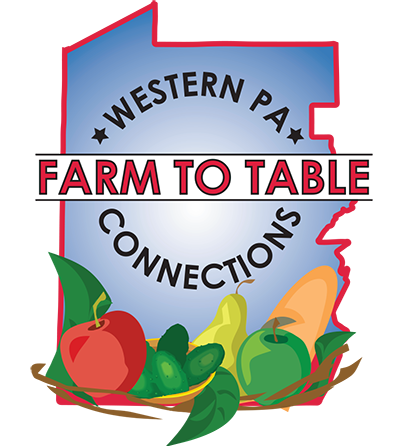 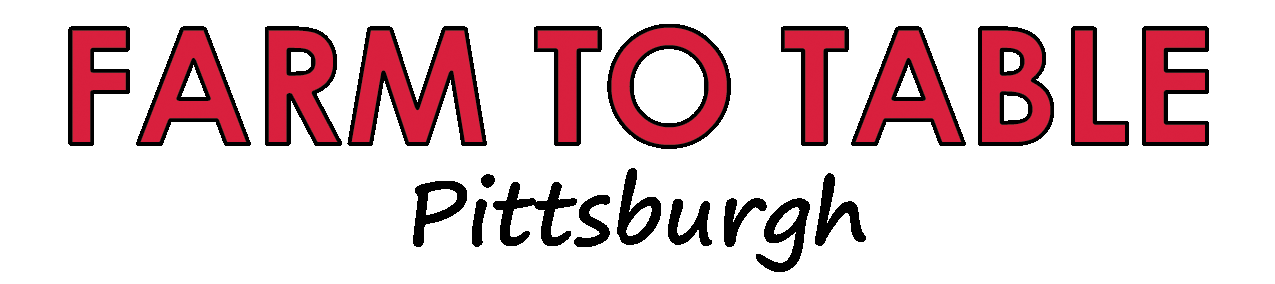 Company InformationCompany InformationCompany InformationCompany InformationCompany InformationCompany InformationCompany InformationCompany InformationCompany NameCompany NameCompany NameContact NameContact NamePhysical AddressPhysical AddressPhysical AddressCountyCountyCountyWork PhoneWork PhoneSocial media accountsSocial media accountsSocial media accountsMobile PhoneMobile PhoneSocial media accountsSocial media accountsSocial media accountsFaxFaxWebsite AddressWebsite AddressWebsite AddressEmail AddressEmail AddressMembership TypeMembership TypeMembership TypeMembership TypeMembership TypeMembership TypeMembership TypeMembership TypeAllegheny County BusinessesAllegheny County BusinessesAllegheny County BusinessesAllegheny County Businesses$300$300Western PA BusinessesWestern PA BusinessesWestern PA BusinessesWestern PA Businesses$150$150Supporting Consumers (Annual Event Attendance Included)Supporting Consumers (Annual Event Attendance Included)Supporting Consumers (Annual Event Attendance Included)Supporting Consumers (Annual Event Attendance Included)$150$150SponsorshipsSponsorshipsSponsorshipsSponsorshipsCallCallBusiness InformationBusiness InformationBusiness InformationBusiness InformationBusiness InformationBusiness InformationBusiness InformationBusiness InformationDescription of BusinessWhat products do you grow/make?Description of BusinessWhat products do you grow/make?